МУНИЦИПАЛЬНОЕ ОБРАЗОВАНИЕГОРОДСКОЙ ОКРУГ ГОРОД СУРГУТАДМИНИСТРАЦИЯ ГОРОДАПОСТАНОВЛЕНИЕОб утверждении границ прилегающей территории к помещению общества               с ограниченной ответственностью Медицинского центра «НейроМедСтим», на которой не допускается розничная продажа алкогольной продукцииВ соответствии с Федеральным законом от 22.11.1995 № 171-ФЗ «О государственном регулировании производства и оборота этилового спирта, алкого-льной и спиртосодержащей продукции и об ограничении потребления               (распития) алкогольной продукции», постановлением Правительства Российской Федерации от 27.12.2012 № 1425 «Об определении органами государ- ственной власти субъектов Российской Федерации мест массового скопления граждан и мест нахождения источников повышенной опасности, в которых                        не допускается розничная продажа алкогольной продукции, а также определении органами местного самоуправления границ прилегающих к некоторым организациям и объектам территорий, на которых не допускается розничная продажа алкогольной продукции», решением Думы города от 28.05.2013 № 333-V ДГ                     «Об определении способа расчета расстояний от некоторых организаций                             и (или) объектов до границ прилегающих к ним территорий, на которых                              не допускается розничная продажа алкогольной продукции», распоряжениями Администрации города от 30.12.2005 № 3686 «Об утверждении Регламента                   Администрации города», от 10.01.2017 № 01 «О передаче некоторых полномочий высшим должностным лицам Администрации города»:1. Утвердить границы прилегающей территории к помещению общества                с ограниченной ответственностью Медицинского центра «НейроМедСтим»,            расположенному по адресу: город Сургут, проспект Мира, дом 44, на которой                 не допускается розничная продажа алкогольной продукции, согласно прило-             жению.2. Управлению документационного и информационного обеспечения                 разместить настоящее постановление на официальном портале Администрации города.3. Муниципальному казенному учреждению «Наш город» опубликовать настоящее постановление в средствах массовой информации.4. Контроль за выполнением постановления возложить на заместителя Главы города Шерстневу А.Ю.И.о. главы Администрации города                                                       Н.Н. КривцовПриложение к постановлениюАдминистрации городаот ____________ № _________Схемаграниц прилегающей территории к помещению общества с ограниченной              ответственностью Медицинского центра «НейроМедСтим», расположенному по адресу: город Сургут, проспект Мира, дом 44, на которой не допускается розничная продажа алкогольной продукции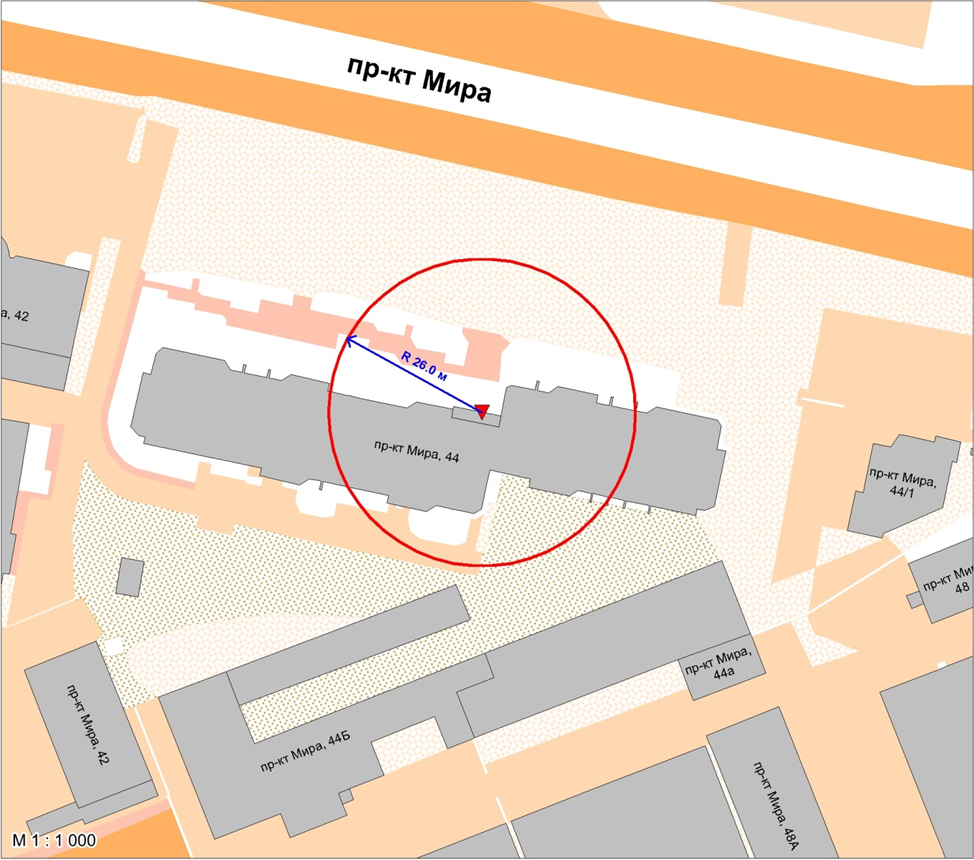 Условные обозначения:       – вход для посетителей в общество с ограниченной ответственностью Медицинского центра «НейроМедСтим»; R          – радиус в метрах.«21»112019№8720